КОМИТЕТ ОБЩЕГО И ПРОФЕССИОНАЛЬНОГО ОБРАЗОВАНИЯ ЛЕНИНГРАДСКОЙ ОБЛАСТИ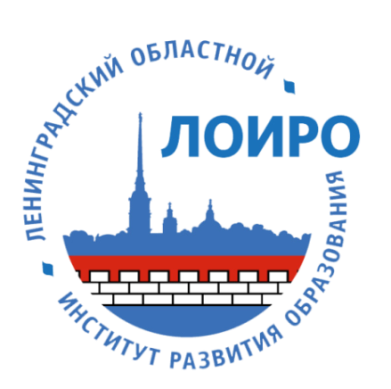 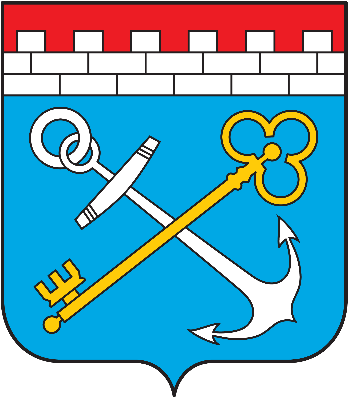 Государственное автономное образовательное учреждение дополнительного профессионального образования«ЛЕНИНГРАДСКИЙ ОБЛАСТНОЙ ИНСТИТУТ РАЗВИТИЯ ОБРАЗОВАНИЯ»(ГАОУ ДПО «ЛОИРО»)Отдел сопровождения муниципальных
методических службПРОГРАММА
МОНИТОРИНГОВОГО ИССЛЕДОВАНИЯметодического сопровождения педагогических работников Ленинградской областиМониторинг методического сопровождения педагогических работников Ленинградской области (далее – Мониторинг) – специально организованное наблюдение, постоянный контроль и диагностика показателей на базе существующих источников информации, а также специально организованных исследований и измерений, формирующих систему обеспечения профессионального развития педагогических работников Ленинградской области Мониторинг осуществляется государственным автономным образовательным учреждением дополнительного профессионального образования «Ленинградский областной институт развития образования», являющимся в соответствии с распоряжением Комитета общего и профессионального образования Ленинградской области от 01.06.2021 №1557-р «Об организации работы по совершенствованию системы дополнительного профессионального образования и профессионального роста педагогов Ленинградской области», региональным оператором реализации данной концепции и плана мероприятий по выполнению основных принципов непрерывного повышения профессионального мастерства педагогических работников Ленинградской области.Целью Мониторинга в системе дополнительного профессионального образования является диагностика социально-педагогической ситуации, социальная оценка качества реализуемых мер и мероприятий по методическому сопровождению педагогических работников Ленинградской области по следующим направлениям:по формированию методического актива;по поддержке молодых педагогов/реализации программ наставничества педагогических работников;по реализации сетевого взаимодействия педагогов (методических объединений, профессиональных сообществ педагогов) на региональном уровне.Система методического обеспечения дополнительного профессионального образования – часть непрерывного образования личности, содержание которого непосредственно связано с проблемами качества образования в целом. Мониторинг предполагает не только оценку успешности методического сопровождения, но и качества обучения, получение регулярной информации о соответствии социально-педагогической ситуации, которая складывается в Ленинградской области. Мониторинг представляет собой элемент единой последовательности действий, направленных на достижение целей по совершенствованию региональных систем управления качеством образования, а также на их результативность.Организация и проведение МониторингаИсследование проводится посредством сбора аналитических данных и информации от представителей муниципальных образований Ленинградской области, в государственной информационной системе «Современное образование Ленинградской области» на основе таких методов обработки информации как группировка, классификация, обобщение и сопоставление.Основные показатели и методы сбора информации Мониторинга утверждены распоряжением комитета общего и профессионального образования Ленинградской области от 01.06.2021 № 1557-р.При проведении Мониторинга предполагается интеграция количественных и качественных методов исследования, что позволит получить не только количественные характеристики, отражающие качество методического сопровождения педагогических работников Ленинградской области по представленным направлениям, но и определить проблемные направления сопровождения, сформулировать соответствующие рекомендации и меры по их решению.Исследование относится к разряду аналитических, поскольку предполагает получение эмпирических данных и их интерпретацию в соответствии с теоретическими и методологическими основами понимания и реализации идеи профессионально-личностного сопровождения педагогических работников.Мониторинг проводится в несколько этапов:1 этап (подготовительный) – анализ теоретических и организационно-педагогических основ заявленной в цели исследования проблематики, выбор методов сбора информации по разработанным показателям, разработка плана исследования (январь-июнь 2021 года);2 этап (оперативно-процедурный) – организационное семинар-совещание, первичный сбор сведений (июнь 2021 года);3 этап (завершающий, аналитический) – формирование сводных данных по Ленинградской области, обобщение полученных данных, подготовка аналитических документов, определение основных тенденций и разработка рекомендаций (июль 2021 года).Мониторинг проводится в соответствии со следующими организационными принципами:полнота охвата, достоверность и проверяемость данных;использование квалиметрического подхода;использование объективных критериев оценки методического сопровождения педагогических работников;инструментальность и технологичность используемых методов и показателей.В мониторинговом исследовании участвуют:Комитет общего и профессионального образования Ленинградской области (координатор, организационная помощь и информационная поддержка);ГАОУ ДПО «ЛОИРО» (разработчик и оператор мониторингового исследования);органы местного самоуправления, осуществляющие управление в сфере образования, муниципальные методические службы Ленинградской области (участники);государственные и муниципальные образовательные организации Ленинградской области (участники).Основные показатели мониторингового исследования.Мониторинг методического сопровождения педагогических работников Ленинградской области направлен на систематический сбор, обработку и анализ информации, позволяющий получить объективные данные и принять управленческие решения, опирающиеся на достоверные данные. Системное получение данных позволяет видеть динамику измеряемых процессов, оперативно производить корректирующие действия, направленные на повышение качества деятельности.Основные интегральные показатели, методы сбора информации и целевые индикаторы Мониторинга:Региональные критерии и показатели позволяют выявить наличие или отсутствие системной методической работы по поддержке педагогических работников Ленинградской области, оценить основные направления деятельности муниципальной методической службы в данном направлении.Экспертиза деятельности образовательных организаций, муниципальных методических служб по разработанным дополнительным критериям и показателям позволяет оценить содержание, качество работы, а также увидеть ее результат и помочь сформулировать задачи дальнейшей работы на данном направлении.Дополнительные критерии и показатели по направлениям Мониторинга:Общая оценка состояния методической системы поддержки педагогических работников оценивается по сумме баллов:30-40 балла – высокая эффективность методического сопровождения педагогических работников Ленинградской области;20-29 баллов – средняя эффективность методического сопровождения педагогических работников Ленинградской области;менее 19 баллов – низкая эффективность методического сопровождения педагогических работников Ленинградской областиПо результатам Мониторинга будут получены данные, характеризующие состояние развития дополнительного профессионального образования Ленинградской области, состояние методического обеспечения дополнительного профессионального образования и поддержки педагогических работников Ленинградской области по ключевым направлениям (формирование методического актива, поддержка молодых педагогов, реализация программ наставничества, реализация сетевого взаимодействия педагогов).Основные результаты Мониторинга будут обобщены в рекомендациях по совершенствованию непрерывного педагогического образования, а также предложениях по необходимым мерам и управленческим решениям по обеспечению профессионального развития педагогических работников.№ПоказательМетодика расчета показателяМетоды сбора информацииЦелевые значения 20211Доля педагогических работников, вовлеченных в мероприятия по формированию методического активаКоличество педагогических работников, вовлеченных в мероприятия по формированию методического актива / Количество педагогических работников образовательных организаций Ленинградской областиДанные муниципальных районов (городского округа); формы федерального статистического наблюдения ОО -1, 1 -ДО, СПО-1 (по состоянию на 1 сентября текущего года)502Доля педагогических работников в возрасте до 35 лет, которым была оказана социальная поддержка на региональном или муниципальном уровнеКоличество педагогических работников в возрасте до 35 лет, которым была оказана социальная поддержка на региональном или муниципальном уровне / Количество педагогических работников образовательных организаций Ленинградской области в возрасте до 35 летДанные комитета общего и профессионального образования Ленинградской области, муниципальных районов (городского округа); формы федерального статистического наблюдения ОО -1, 1 -ДО, СПО-1 (по состоянию на 1 сентября текущего года)703Доля педагогических работников, вовлеченных в реализацию программ наставничестваКоличество педагогических работников, вовлеченных в реализацию программ наставничества / Количество педагогических работников образовательных организаций Ленинградской области в возрасте до 35 летДанные муниципальных районов (городского округа); формы федерального статистического наблюдения ОО -1, 1 -ДО, СПО-1 (по состоянию на 1 сентября текущего года)404Доля педагогических работников, вовлеченных на региональном уровне в сетевое взаимодействие (в рамках работы методических объединений, профессиональных сообществ педагогов)Количество педагогических работников, вовлеченных на региональном уровне в сетевое взаимодействие (в рамках работы методических объединений, профессиональных сообществ педагогов) / Количество педагогических работников образовательных организаций Ленинградской областиДанные комитета общего и профессионального образования Ленинградской области, ГАОУ ДПО «Ленинградский областной институт развития образования»; формы федерального статистического наблюдения ОО -1, 1 -ДО, СПО-1 (по состоянию на 1 сентября текущего года)40№Дополнительный показательМетоды сбора и методика расчета показателя1Формирование методического активаФормирование методического актива1.1Наличие методических рекомендаций и пособий по учебным предметам, новым образовательным технологиям и методикам, воспитательной работе, внеурочной деятельности, по организации дополнительного образования, методической работы и т.д.)Экспертная оценка:2 балла – соответствует обоснованной системе1 балл – соответствует частично0 баллов – не соответствует обоснованной системе1.2Организация и проведение научно-методических мероприятий по совершенствованию методической деятельности муниципальных методических службЭкспертная оценка:2 балла – соответствует обоснованной системе1 балл – соответствует частично0 баллов – не соответствует обоснованной системе1.3Участие педагогических работников в системе конкурсов профессионального мастерства педагогических работниковЭкспертная оценка:2 балла – соответствует обоснованной системе1 балл – соответствует частично0 баллов – не соответствует обоснованной системе1.4Участие образовательных организаций, педагогических работников в реализации региональных и муниципальных инновационных образовательных проектов и программ (в том числе в качестве региональной и муниципальной инновационной площадки)Экспертная оценка:2 балла – соответствует обоснованной системе1 балл – соответствует частично0 баллов – не соответствует обоснованной системе1.5Наличие статей педагогических работников Ленинградской области (описание передового педагогического опыта) в научно-методическом журнале «Образование: ресурсы развития. Вестник ЛОИРО»Экспертная оценка:2 балла – соответствует обоснованной системе1 балл – соответствует частично0 баллов – не соответствует обоснованной системе2Поддержка молодых педагогов / реализация программ наставничества педагогических работниковПоддержка молодых педагогов / реализация программ наставничества педагогических работников2.1Наличие муниципальных нормативных правовых документов, обеспечивающих поддержку и профессиональный рост молодых педагогов в первые три года практической деятельности, в том числе, в форме «горизонтального» повышения квалификацииЭкспертная оценка:2 балла – соответствует обоснованной системе1 балл – соответствует частично0 баллов – не соответствует обоснованной системе2.2Наличие муниципальных методических рекомендаций  по оказанию помощи и поддержки работы молодых педагоговЭкспертная оценка:2 балла – соответствует обоснованной системе1 балл – соответствует частично0 баллов – не соответствует обоснованной системе2.3Участие в разработке муниципальных нормативных правовых документов  по оказанию практической помощи молодым педагогам  экспертов из числа ведущих  специалистов и экспертов образовательных организаций ОО, высшего и дополнительного образования, деятелей науки, культуры, спортаЭкспертная оценка:2 балла – соответствует обоснованной системе1 балл – соответствует частично0 баллов – не соответствует обоснованной системе2.4Наличие информационного ресурса  (сервиса), обеспечивающего реализацию механизма помощи и поддержки молодых педагоговЭкспертная оценка:2 балла – соответствует обоснованной системе1 балл – соответствует частично0 баллов – не соответствует обоснованной системе2.5Система поддержки педагогических работников  в первые три года  практической деятельности, в том числе, в форме «горизонтального» повышения квалификации и в форме наставничества, а также проведение обучающих активностей с привлечением действующих наставниковЭкспертная оценка:2 балла – соответствует обоснованной системе1 балл – соответствует частично0 баллов – не соответствует обоснованной системе2.6Создание сообществ молодых педагогов, их поддержки, в том числе  через организацию наставничества, направленного на адаптацию специалистов на  основе передачи опыта, обеспечения оптимального использования времени и ресурсов для приобретения ими необходимых профессиональных качествЭкспертная оценка:2 балла – соответствует обоснованной системе1 балл – соответствует частично0 баллов – не соответствует обоснованной системе2.7Трансляция лучших практик наставничества  молодых и малоопытных педагогов в муниципальной образовательной системеЭкспертная оценка:2 балла – соответствует обоснованной системе1 балл – соответствует частично0 баллов – не соответствует обоснованной системе2.8Организация и проведение мероприятий, направленных на  формирование и поддержку сообщества молодых педагогов, развитие форм наставничества в муниципальной образовательной системе с привлечением руководителей и заместителей руководителей  ОО и педагогических работниковЭкспертная оценка:2 балла – соответствует обоснованной системе1 балл – соответствует частично0 баллов – не соответствует обоснованной системе2.9Создание интернет-ресурса развития муниципального профессионального обучающегося сообщества   для обмена практиками развития системы наставничества (в том числе, социальных сетей)Экспертная оценка:2 балла – соответствует обоснованной системе1 балл – соответствует частично0 баллов – не соответствует обоснованной системе2.10Осуществление  взаимодействия  с ведущими ОО высшего и дополни тельного профессионального образования, научными центрами по вопросам психолого-педагогического и научно-методического сопровождения профессионального развития (становления) молодого педагогаЭкспертная оценка:2 балла – соответствует обоснованной системе1 балл – соответствует частично0 баллов – не соответствует обоснованной системе2.11Проведение не менее одного обучающего выездного мероприятия в учебном году с участием наставников,  имеющих в данной сфере положительный практический опыт, и молодых специалистов муниципальной системы общего образования в возрасте не старше 35 летЭкспертная оценка:2 балла – соответствует обоснованной системе1 балл – соответствует частично0 баллов – не соответствует обоснованной системе3Реализация сетевого взаимодействия педагогов (методических объединений, профессиональных сообществ педагогов) на региональном уровнеРеализация сетевого взаимодействия педагогов (методических объединений, профессиональных сообществ педагогов) на региональном уровне3.1Наличие региональных методических объединений и профессиональных сообществ педагоговЭкспертная оценка:2 балла – соответствует обоснованной системе1 балл – соответствует частично0 баллов – не соответствует обоснованной системе3.2Наличие развитой сети методических объединений муниципального уровня, активное проведение научно-методических мероприятий, организованных методическими объединениями педагогов Ленинградской областиЭкспертная оценка:2 балла – соответствует обоснованной системе1 балл – соответствует частично0 баллов – не соответствует обоснованной системе3.3Наличие региональных и муниципальных сетевых объединений и сообществ подогов Ленинградской областиЭкспертная оценка:2 балла – соответствует обоснованной системе1 балл – соответствует частично0 баллов – не соответствует обоснованной системе3.4Проведение не менее одного научно-методического мероприятия на муниципальном уровне, организованного в форме сетевого взаимодействияЭкспертная оценка:2 балла – соответствует обоснованной системе1 балл – соответствует частично0 баллов – не соответствует обоснованной системе